Методические рекомендации и требования по проведению муниципального этапов
всероссийской олимпиады школьников
по французскому языку
в 2019/2020 учебном годуВсероссийская олимпиада школьников (далее - олимпиада) проводится в соответствии с Порядком всероссийской олимпиады школьников, который утвержден приказом Министерства образования и науки Российской Федерации от 18 ноября 2013 г. № 1252 (зарегистрирован Министерством юстиции Российской Федерации 21 января 2014 г., регистрационный № 31060) и изменений, внесенных в Порядок приказами Министерства образования и науки Российской Федерации от 17 марта 2015 г. № 249, от 17 декабря 2015 г. № 1488 и от 17 ноября 2016 г. № 1435.Для проведения Всероссийской олимпиады предложена следующая уровневая модель, призванная обеспечить качественное и количественное возрастание сложности от этапа к этапу: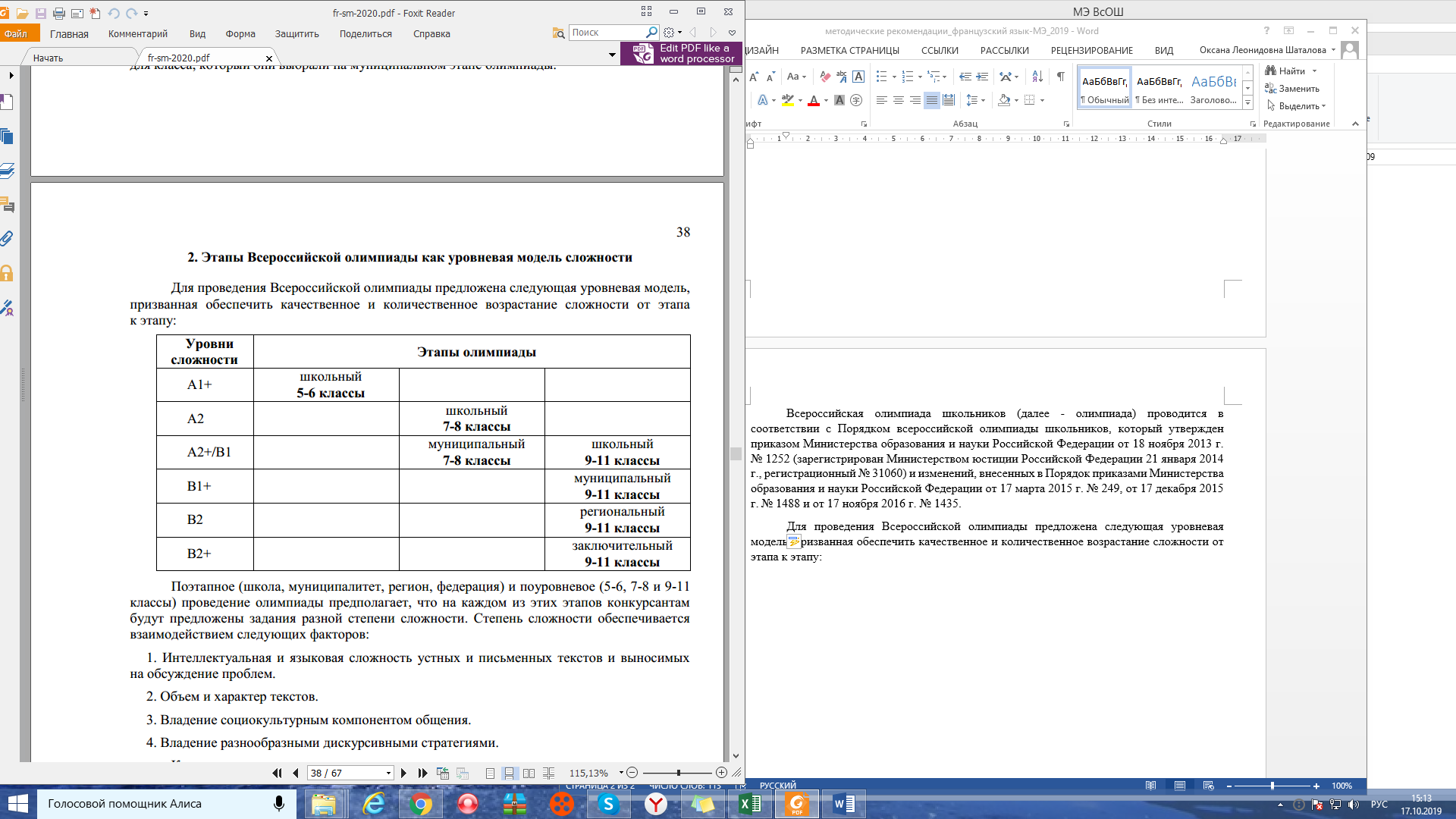 		Муниципальный этап Всероссийской олимпиады школьников проводится по заданиям, составленным на основе общеобразовательных программ, реализуемых на ступенях основного и среднего (полного) общего образования. Муниципальный этап Всероссийской олимпиады школьников проводится по заданиям, разработанным предметно-методической комиссией регионального этапа олимпиады с учётом «Методических рекомендаций по проведению школьного и муниципального этапов Всероссийской олимпиады школьников по французскому языку в 2019/2020 учебном году».		Муниципальный этап Всероссийской олимпиады школьников проводится с использованием единого комплекта заданий для каждой группы учащихся (параллели):		-Комплект заданий для учащихся 7-8 классов включает лексико-грамматический тест, задание на понимание устного текста, задание на понимание письменного текста, задание по письменной речи и задание по устной речи. 		-Комплект заданий для учащихся 9-11 классов также включает лексико-грамматический тест, задание на понимание устного текста, задание на понимание письменного текста, задание по письменной речи и задание по устной речи.		Победители и призёры муниципального этапа определяются на основании результатов участников, которые заносятся в итоговую таблицу результатов участников муниципального этапа по параллелям. Итоговая таблица результатов участников муниципального этапа представляет собой ранжированный список участников, расположенных по мере убывания набранных ими баллов. Участники с равным количеством баллов располагаются в алфавитном порядке.Предметно-методическая комиссия регионального этапа не исключает возможности того, что победителями окажутся несколько человек. Призёрами муниципального этапа в пределах установленной квоты победителей и призеров признаются все участники муниципального этапа Олимпиады, следующие в итоговой таблице за победителями.		На официальном сайте организатора в сети Интернет необходимо разместить копии протоколов жюри с подписями всех членов жюри и председателя, а также работы победителей и призеров.Рекомендации по проведению олимпиады		Участники регистрируются оргкомитетом с присвоением каждому участнику идентификационного номера.		Перед началом каждого конкурса председатель или член жюри проводит инструктаж участников и объясняет им правила работы.		Участники допускаются до всех предусмотренных программой туров. Промежуточные результаты не могут служить основанием для отстранения от участия в олимпиаде.		Перед входом в аудиторию участник должен предъявить паспорт или другое удостоверение личности.		Участник может взять с собой в аудиторию письменные принадлежности, прохладительные напитки, шоколад. 		В аудиторию не разрешается брать бумагу, справочные материалы (словари, справочники, учебники и т.д.), мобильные телефоны, диктофоны, плейеры и любые другие технические средства. 		Во время выполнения задания участник может выходить из аудитории только в сопровождении дежурного. Участник не может выйти из аудитории с заданием или листом ответов.Письменные турыРекомендации по проведению письменных туров		Каждому участнику перед выполнением каждого задания выдается лист ответов и проводится инструктаж по заполнению листов ответов и по порядку их сдачи после окончания работы.		Члены жюри должны зафиксировать время начала и окончания выполнения задания на доске.За 15 и 5 минут до окончания выполнения заданий старший член жюри в аудитории должен напомнить об оставшемся времени и предупредить о необходимости тщательной проверки работы.		Все ответы необходимо отмечать на листах ответов.		Тексты заданий можно использовать в качестве черновика. Однако проверке подлежат только ответы, перенесённые в лист ответов. Сами тексты заданий сдаются вместе с листами ответов после окончания выполнения задания, но не проверяются.		Члены жюри в аудитории должны строго следить за тем, чтобы все работы были сданы.		Участник может завершить выполнение работы ранее.Требования к заполнению бланка ответаУчастники пишут свой «идентификационный номер» на листе ответа.Все ответы необходимо отмечать на листе ответа. Правильный вариант пишется в соответствующей клеточке на листе ответа.На листе ответа категорически запрещается указывать фамилии и делать условные пометки, в противном случае работа считается дешифрованной и не оценивается.Исправления на листе ответа ошибками не считаются, однако почерк должен быть понятным. Спорные случаи трактуются не в пользу участника.Ответы записываются только синими чернилами / пастой.Информационная таблица об испытаниях для проведения МЭЧлены региональной предметно-методической комиссии по французскому языку:Салихова Оксана Константиновна, доцент кафедры романо-германской филологии и межкультурной коммуникации Педагогического института ФГБОУ ВО ТОГУ,Смирнова Вера Анатольевна,доцент кафедры романо-германской филологии и межкультурной коммуникации Педагогического института ФГБОУ ВО ТОГУ, кандидат филологических наукВид задания7-8 классы7-8 классы9-11 классы9-11 классыВид заданияДлительность выполнениязаданияБаллыДлительность выполнениязаданияБаллыКонкурс понимания устного текста15 минут 2520 минут25Конкурс понимания письменного текста30 минут2515 минут20Лексико-грамматический тест25 минут2520 минут20Конкурс письменной речи45 минут2540 минут25Конкурс устной речи6-8 минут Подготовка: 10 минут2510 минут Подготовка: 10 минут25Общее количество баллов за конкурсные заданияПисьменный тур – 115 минут125Письменный тур – 95 минут115